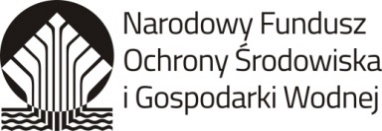 Do WykonawcówSzanowni Państwo, Poniżej przedstawiamy odpowiedzi na zadane pytania drogą elektroniczną.
Pytanie nr 3: „Czy mamy Państwu wstawić pojemniki do danych lokalizacji do zapełnienia. Jeżeli tak, to bardzo proszę o informację jakie ilości mamy dostarczyć miesięcznie do danej lokalizacji.”Odpowiedź: Umowa będzie realizowana w miarę rzeczywistych potrzeb Zamawiającego. Dostawa i wymiana pojemników nastąpi po uzgodnieniu pisemnym lub telefonicznym Zamawiającego z Wykonawcą po zawarciu umowy. Zamawiający szacuje, że na ul. Konstruktorską należy dostarczyć 15 pojemników, na ul. Wołoską 5, na ul. Domaniewską 4.
Pytanie nr 4: „Czy chodzi bardziej o doraźne niszczenie? Państwo zgłaszacie ilości do zniszczenia, my przyjeżdżamy z naszymi pojemnikami, pakujemy i zabieramy do zmielenia?Odpowiedź: Przedmiot Umowy będzie realizowany sukcesywnie, w zależności od potrzeb Zamawiającego (§ 2 pkt. 1) po uzgodnieniu z Wykonawcą.